МИНОБРНАУКИ  РОССИИОрский гуманитарно-технологический институт (филиал) федерального государственного бюджетного образовательного учреждения высшего образования «Оренбургский государственный университет»(Орский гуманитарно-технологический институт (филиал) ОГУ)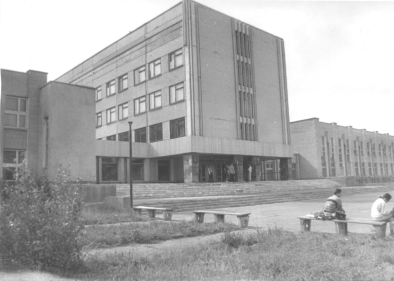 Всероссийская научно-практическая конференция «Актуальные проблемы современной филологии», посвященная 100-летию со дня рождения А.И. СолженицынаМарт 2017 г.ОрскУважаемые преподаватели и студенты!Приглашаем Вас принять участие в работе Всероссийской научно-практической конференции «Актуальные проблемы современной филологии», посвященной 100-летию со дня рождения А.И. Солженицына. Цель конференции – обмен мнениями о вкладе А.И. Солженицына в развитие русской литературы, русского языка и русской общественной мысли, об основных тенденциях развития русского языка и литературы и методике изучения творчества А.И. Солженицына в школе и вузе.  Конференция пройдет  4 марта 2017 года на факультет педагогического образования Орского гуманитарно-технологического института (филиала) ОГУ по адресу: г. Орск, пр. Мира, д.15А, 4 этаж главного корпуса.ОСНОВНЫЕ НАПРАВЛЕНИЯ РАБОТЫ КОНФЕРЕНЦИИ:– Периодизация творческой биографии А.И. Солженицын.– Тема ГУЛАГа в творчестве А.И. Солженицына.– Проблема языкового расширения в художественном творчестве и лексикографической деятельности А.И. Солженицына.– История России в произведениях А.И. Солженицына.– Художественное решение А.И. Солженицыным проблем национального характера.– Проблемы изучения творчества А.И. Солженицына в вузе и школе.– Основные тенденции развития русской литературы.– Актуальные проблемы современной лингвистики и литературоведения.УСЛОВИЯ УЧАСТИЯК участию в конференции приглашаются преподаватели, студенты и аспиранты высших и средних профессиональных образовательных учреждений. Конференция предполагает очное и заочное участие (публикация материалов).Для участия в конференции необходимо в срок до 1 марта 2017 года подать в электронном виде заявку на участие, материалы доклада для публикации и копию квитанции об оплате публикации по адресу: rytmory@ogti.orsk.ru ЗАЯВКА на участие в конференции должна содержать в анкете следующую информацию: 1. Ф.И.О. автора (соавторов): 2. Название доклада.3. Название учебного учреждения, город.4. Почтовый и электронный адрес и контактный телефон.Оформление заголовка и текста: первая строка – перечень авторов через запятую (инициалы предшествуют фамилии), печатается строчными буквами в правом углу; вторая строка – пропускается; третья строка – печатается название доклада по центру прописными буквами, жирным шрифтом. Далее через две строки – начало текста. Текст должен быть набран в редакторе Microsoft Word для Windows. Шрифт  Times New Roman, размер шрифта – 14. Межстрочный интервал – полуторный. Поля – 20 мм.Представляемый к публикации материал в объеме  должен быть не менее 2 страниц.ОПЛАТА ОРГАНИЗАЦИОННОГО ВЗНОСА ЗА УЧАСТИЕ В КОНФЕРЕНЦИИ Для участия в конференции с целью возмещения издательских расходов необходимо перечислить 150 рублей за страницу на счет:ИНН 5612001360 КПП 561402001УФК по Оренбургской области(ОФК 09, Орский гуманитарно-технологический институт (филиал) ОГУ л. с. 20536У79760)«Банк получателя»:Отделение Оренбург г. Оренбург,р/сч. 40501810500002000001БИК 045354001  ОКАТО 53423000000   ОКТМО 53723000ВНИМАНИЕ! ЗАПОЛНЕНИЕ КБК ОБЯЗАТЕЛЬНО!!!«Назначение платежа»: КБК 00000000000000000130 ВНПК  «Актуальные проблемы современной филологии» (или участие в конференции)Орг. комитет конференции:Н.Е. Ерофеева – доктор филологических наук, профессор, проректор по научной работе Орского гуманитарно-технологического института (филиала) Оренбургского государственного университета;А. В. Флоря - доктор филологических наук, доцент, профессор кафедры русского языка и литературыС. Л. Орлова– кандидат филологических наук, доцент, заведующий кафедрой русского языка и литературы.Заполните, пожалуйста, нижеследующий лицензионный договор и акт приема-передачи произведения, поставьте электронную подпись.Лицензионный договор(простая неисключительная лицензия) г. Орск                                                                                  «___»__________ 20__г.____________________________________________________________________________,(фамилия, имя, отчество)именуемый в дальнейшем «Лицензиар», с одной стороны, и федеральное государственное бюджетное образовательное учреждение высшего образования «Оренбургский государственный университет», именуемое в дальнейшем «Лицензиат», в лице ректора Орского гуманитарно-технологического института (филиала) федерального государственного бюджетного образовательного учреждения высшего образования «Оренбургский государственный университет» Г.А. Мелекесова, действующего на основании доверенности № 19-Юр от 09.01.2017 г., с другой стороны, именуемые в дальнейшем «Стороны», заключили настоящий договор о нижеследующем:1. Предмет договора1.1. Лицензиар безвозмездно предоставляет Лицензиату право на использование произведения в обусловленных настоящим договором пределах и на определенный договором срок на простой (неисключительной) лицензии.1.2. Произведением по настоящему договору является __________________________________________________________________________________________________________________________________________________________(далее – Произведение).2. Гарантии2.1. Лицензиар гарантирует, что ему принадлежит исключительное право на Произведение, указанное в разделе 1 настоящего договора, и он обладает всеми полномочиями для заключения настоящего договора.2.2. Лицензиар гарантирует, что при создании Произведения им не были нарушены интеллектуальные или иные права третьих лиц.2.3. Лицензиар гарантирует, что передача прав на Произведение и его дальнейшее использование Лицензиатом в соответствии с настоящим договором, не приведет к нарушению прав третьих лиц.3. Права и обязанности Сторон3.1. Лицензиар безвозмездно передает Лицензиату следующие права на использование Произведения:3.1.1. Воспроизведение Произведения, то есть изготовление одного и более экземпляров Произведения или его части в любой материальной форме. 3.1.2. Распространение Произведения путем продажи или иного отчуждения его оригинала или экземпляров.3.1.3. Публичный показ Произведения.3.1.4. Прокат оригинала или экземпляра Произведения.3.1.5. Публичное исполнение Произведения с помощью технических средств.3.1.6. Сообщение по кабелю.3.1.7. Доведение Произведения до всеобщего сведения.3.2. Лицензиат обязуется использовать Произведение строго в соответствии с условиями настоящего договора.3.3. Лицензиат имеет право переуступать права, указанные в п. 3.1 настоящего договора, третьим лицам (сублицензионный договор) без предварительного согласия Лицензиара.3.4. Лицензиар сохраняет за собой право использовать самостоятельно или предоставлять аналогичные права на использование Произведения третьим лицам.3.5. Лицензиат не берет на себя обязательство по представлению Лицензиару отчетов об использовании Произведения.4. Срок и территория использования Произведения4.1. Лицензиар предоставляет Лицензиату право использовать Произведение на всей территории Российской Федерации.4.2. Срок действия настоящего Лицензионного договора определяется сроком действия исключительного права на Произведение.4.3. В случае прекращения исключительного права на Произведение настоящий договор прекращается.5. Ответственность Сторон5.1. Стороны несут ответственность за неисполнение или ненадлежащее исполнение своих обязательств по настоящему договору в соответствии с действующим законодательством Российской Федерации.6. Разрешение споров6.1. Все споры и разногласия, которые могут возникнуть между Сторонами по вопросам, не нашедшим своего разрешения в тексте данного договора, будут разрешаться путем переговоров на основе действующего законодательства Российской Федерации.6.2. При неурегулировании в процессе переговоров спорных вопросов споры разрешаются в суде в порядке, установленном действующим законодательством Российской Федерации.7. Порядок передачи прав7.1. Датой передачи прав на Произведение, установленных настоящим договором, является дата подписания акта приема-передачи Произведения.8. Заключительные положения8.1. Настоящий договор вступает в силу с момента подписания сторонами акта приема-передачи Произведения.8.2. Любые изменения и дополнения к настоящему договору действительны при условии, если они совершены в письменной форме и подписаны Сторонами или надлежаще уполномоченными на то представителями Сторон.8.3. Договор составлен в двух экземплярах, имеющих одинаковую юридическую силу, по одному для каждой из Сторон.9. Адреса и подписи Сторон		Лицензиар				ЛицензиатАКТприема–передачи Произведения г. Орск                            «___»____________ 20___ г.______________________________________________________________,(фамилия, имя, отчество)именуемый в дальнейшем «Лицензиар», передал, а федеральное государственное бюджетное образовательное учреждение высшего образования «Оренбургский государственный университет», именуемое в дальнейшем «Лицензиат», в лице ректора Орского гуманитарно-технологического института (филиала) ОГУ Г.А. Мелекесова, действующего на основании доверенности № 19-Юр от 09.01.2017 г., приняло Произведение и неисключительные права на его использование в соответствии с условиями лицензионного договора о передаче неисключительных прав на использование произведения № _____/_____ от «___» _________ 20 ___ г.Подписи сторон	Лицензиар					Лицензиат______________________________			____________________________ ______________________________			__________________________________________________________ 			____________________________             (подпись)                                                                                      (подпись)Федеральное государственное бюджетное образовательное учреждение высшего образования «Оренбургский государственный университет»Адрес: 460018, г. Оренбург, пр. Победы,13Орский гуманитарно-технологический институт (филиал) федерального государственного бюджетного образовательного учреждения высшего образования «Оренбургский государственный университет»Адрес: 462403, г. Орск, пр. Мира, 15АИНН 5612001360Телефон/факс: (3537) 23-65-80Ректор ______________________ Г.А. Мелекесов                                                (подпись)Федеральное государственное бюджетное образовательное учреждение высшего образования «Оренбургский государственный университет»Адрес: 460018, г. Оренбург, пр. Победы,13Орский гуманитарно-технологический институт (филиал) федерального государственного бюджетного образовательного учреждения высшего образования «Оренбургский государственный университет»Адрес: 462403, г. Орск, пр. Мира, 15АИНН 5612001360Телефон/факс: (3537) 23-65-80Ректор ______________________ Г.А. Мелекесов                                                (подпись)Паспорт:выдан: Федеральное государственное бюджетное образовательное учреждение высшего образования «Оренбургский государственный университет»Адрес: 460018, г. Оренбург, пр. Победы,13Орский гуманитарно-технологический институт (филиал) федерального государственного бюджетного образовательного учреждения высшего образования «Оренбургский государственный университет»Адрес: 462403, г. Орск, пр. Мира, 15АИНН 5612001360Телефон/факс: (3537) 23-65-80Ректор ______________________ Г.А. Мелекесов                                                (подпись)Паспорт:выдан: Федеральное государственное бюджетное образовательное учреждение высшего образования «Оренбургский государственный университет»Адрес: 460018, г. Оренбург, пр. Победы,13Орский гуманитарно-технологический институт (филиал) федерального государственного бюджетного образовательного учреждения высшего образования «Оренбургский государственный университет»Адрес: 462403, г. Орск, пр. Мира, 15АИНН 5612001360Телефон/факс: (3537) 23-65-80Ректор ______________________ Г.А. Мелекесов                                                (подпись)Федеральное государственное бюджетное образовательное учреждение высшего образования «Оренбургский государственный университет»Адрес: 460018, г. Оренбург, пр. Победы,13Орский гуманитарно-технологический институт (филиал) федерального государственного бюджетного образовательного учреждения высшего образования «Оренбургский государственный университет»Адрес: 462403, г. Орск, пр. Мира, 15АИНН 5612001360Телефон/факс: (3537) 23-65-80Ректор ______________________ Г.А. Мелекесов                                                (подпись)г.Федеральное государственное бюджетное образовательное учреждение высшего образования «Оренбургский государственный университет»Адрес: 460018, г. Оренбург, пр. Победы,13Орский гуманитарно-технологический институт (филиал) федерального государственного бюджетного образовательного учреждения высшего образования «Оренбургский государственный университет»Адрес: 462403, г. Орск, пр. Мира, 15АИНН 5612001360Телефон/факс: (3537) 23-65-80Ректор ______________________ Г.А. Мелекесов                                                (подпись)зарегистрирован(а) по адресу:      зарегистрирован(а) по адресу:      зарегистрирован(а) по адресу:      Федеральное государственное бюджетное образовательное учреждение высшего образования «Оренбургский государственный университет»Адрес: 460018, г. Оренбург, пр. Победы,13Орский гуманитарно-технологический институт (филиал) федерального государственного бюджетного образовательного учреждения высшего образования «Оренбургский государственный университет»Адрес: 462403, г. Орск, пр. Мира, 15АИНН 5612001360Телефон/факс: (3537) 23-65-80Ректор ______________________ Г.А. Мелекесов                                                (подпись)Федеральное государственное бюджетное образовательное учреждение высшего образования «Оренбургский государственный университет»Адрес: 460018, г. Оренбург, пр. Победы,13Орский гуманитарно-технологический институт (филиал) федерального государственного бюджетного образовательного учреждения высшего образования «Оренбургский государственный университет»Адрес: 462403, г. Орск, пр. Мира, 15АИНН 5612001360Телефон/факс: (3537) 23-65-80Ректор ______________________ Г.А. Мелекесов                                                (подпись)Федеральное государственное бюджетное образовательное учреждение высшего образования «Оренбургский государственный университет»Адрес: 460018, г. Оренбург, пр. Победы,13Орский гуманитарно-технологический институт (филиал) федерального государственного бюджетного образовательного учреждения высшего образования «Оренбургский государственный университет»Адрес: 462403, г. Орск, пр. Мира, 15АИНН 5612001360Телефон/факс: (3537) 23-65-80Ректор ______________________ Г.А. Мелекесов                                                (подпись)(подпись)(подпись)(подпись)Федеральное государственное бюджетное образовательное учреждение высшего образования «Оренбургский государственный университет»Адрес: 460018, г. Оренбург, пр. Победы,13Орский гуманитарно-технологический институт (филиал) федерального государственного бюджетного образовательного учреждения высшего образования «Оренбургский государственный университет»Адрес: 462403, г. Орск, пр. Мира, 15АИНН 5612001360Телефон/факс: (3537) 23-65-80Ректор ______________________ Г.А. Мелекесов                                                (подпись)